1η ΥΠΕ-  ΕΛΚΕΑ (Ειδικός Λογαριασμός Κονδυλίων Έρευνας)ΣΤΟΙΧΕΙΑ ΑΠΟΓΡΑΦΗΣ ΓΙΑ ΤΟ ΜΗΤΡΩΟ ΑΝΘΡΩΠΙΝΟΥ ΔΥΝΑΜΙΚΟΥ ΕΛΛΗΝΙΚΟΥ ΔΗΜΟΣΙΟΥΠΡΟΣΟΧΗ !Για να ξεκινήσει η διαδικασία των πληρωμών από τον ΕΛΚΕΑ, μέσω της Ενιαίας Αρχής Πληρωμής, θα πρέπει να συμπληρωθούν τα κάτωθι στοιχεία και να αποσταλούν στο           e-mail elkea.eap@1dype.gov.gr  το συντομότερο δυνατό.1η ΥΠΕ-  ΕΛΚΕΑ (Ειδικός Λογαριασμός Κονδυλίων Έρευνας)ΕΝΤΟΛΗ - ΕΞΟΥΣΙΟΔΟΤΗΣΗ ΦΥΣΙΚΩΝ ΠΡΟΣΩΠΩΝ ΠΙΣΤΩΣΗΣ ΛΟΓΑΡΙΑΣΜΟΥ ΚΑΤΑΘΕΣΕΩΝΠρος : τον ΕΛΚΕΑ της 1ης ΥΠΕΟ κάτωθι υπογεγραμμένος με τα ακόλουθα στοιχεία :Παρέχω εντολή - εξουσιοδότηση προς τον ΕΛΚΕΑ της 1ης ΥΠΕ να πιστώνει τις απαιτήσεις των οποίων είμαι δικαιούχος, στον παρακάτω λογαριασμό καταθέσεών μου :Επίσης αποδέχομαι τη λήψη ενημερωτικών μηνυμάτων ηλεκτρονικού ταχυδρομείου, στον παραπάνω λογαριασμό.Σημειώσεις :[1]  Υποβάλλετε συνημμένα έγγραφο από το οποίο να προκύπτει η ακρίβεια του  IBAN, και που θα δηλώνει ότι ο τραπεζικός λογαριασμός είναι στα στοιχεία σας.[2]  Προσοχή : Ενδέχεται η πίστωση σε λογαριασμό εκτός της συνεργαζόμενης Τράπεζας να χρεώνεται με τραπεζικά έξοδα.[3] Στον τραπεζικό λογαριασμό ο ερευνητής θα πρέπει να αναγράφεται ως κύριος δικαιούχος (πρώτο όνομα)[4]  Σε περίπτωση αλλαγής των ανωτέρω στοιχείων θα ειδοποιήσετε έγκαιρα και εγγράφως τον ΕΛΚΕΑ της 1ης ΥΠΕ. Α/ΑΚΑΡΤΕΛΑ ΤΑΥΤΟΤΗΤΑΠΡΟΣΩΠΙΚΑ ΣΤΟΙΧΕΙΑ1ΑΦΜ2ΑΜΚΑ3ΑΡ. ΔΕΛΤΙΟΥ ΤΑΥΤΟΤΗΤΑΣ4ΦΥΛΟ5ΟΝΟΜΑ6ΕΠΩΝΥΜΟ7ΟΝΟΜΑ ΠΑΤΕΡΑ8ΕΠΩΝΥΜΟ ΠΑΤΕΡΑ9ΟΝΟΜΑ ΜΗΤΕΡΑΣ10ΕΠΩΝΥΜΟ ΜΗΤΕΡΑΣ11ΗΜΕΡΟΜΗΝΙΑ ΓΕΝΝΗΣΗΣ12ΟΙΚΟΓΕΝΕΙΑΚΗ ΚΑΤΑΣΤΑΣΗ13ΑΡΙΘΜΟΣ ΠΑΙΔΙΩΝ14ΑΡΙΘΜΟΣ ΠΑΙΔΙΩΝ ΠΟΥ ΕΙΝΑΙ ΠΡΟΣΤΑΤΕΥΟΜΕΝΑ ΜΕΛΗΑ/ΑΣΤΟΙΧΕΙΑ ΕΠΙΚΟΙΝΩΝΙΑΣΠΡΟΣΩΠΙΚΑ ΣΤΟΙΧΕΙΑ1ΧΩΡΑ2ΔΗΜΟΤΙΚΗ ΕΝΟΤΗΤΑ (ΔΗΜΟΣ)3ΤΑΧΥΔΡΟΜΙΚΟΣ ΚΩΔΙΚΑΣ4ΟΔΟΣ ΚΑΙ ΑΡΙΘΜΟΣ5ΤΗΛΕΦΩΝΟ6ΚΙΝΗΤΟ ΤΗΛΕΦΩΝΟ7ΔΙΕΥΘΥΝΣΗ e-mailIBAN [1]Swift CodeΕπωνυμία Τράπεζας [2]ΕπίθετοΌνομαΟνοματεπώνυμο ΠατέραΟνοματεπώνυμο ΜητέραςΔιεύθυνσηΠόληΤ.Κ.ΙδιότηταΑρ. Δελτίου ΤαυτότηταςΗμερομηνία Έκδοσης ΤαυτότηταςΕκδούσα Αρχή ΤαυτότηταςΑ.Φ.Μ.Δ.Ο.Υ.ΑΜΚΑτηλ. Εργασίαςτηλ. Οικίαςτηλ. ΚινητόE-mailIBAN [1]Swift CodeΕπωνυμία Τράπεζας [2]Αθήνα, ………/………/……….(ημερομηνία)Ο Δηλών / Η Δηλούσα(Ονοματεπώνυμο – ολογράφως)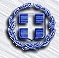 